Título del Anteproyecto de Investigación.Nombre de quien presenta.En caso de financiamiento indicar quien apoya económicamente el proyecto.Introducción.Antecedentes.Problemática a atender.Objetivos generales y particulares.Hipótesis de trabajo.Materiales y Métodos.Sitio Experimental.Procedimiento Experimental.Variables a evaluar.Diseño Experimental.Análisis Estadístico.Costo estimado del Proyecto (señalar los principales rubros de gasto).Resultados Esperados.Cronograma de Actividades.Notas: Se dará un tiempo máximo de 10 minutos para la presentación del anteproyecto y 5 minutos para preguntas.El anteproyecto deberá entregarse por escrito y para su exposición ante el Comité de Estudios del Programa deberá preparse una presentación en powerpoint.Considerando el tiempo máximo de exposición; se sugieren un máximo de 20 diapositivas.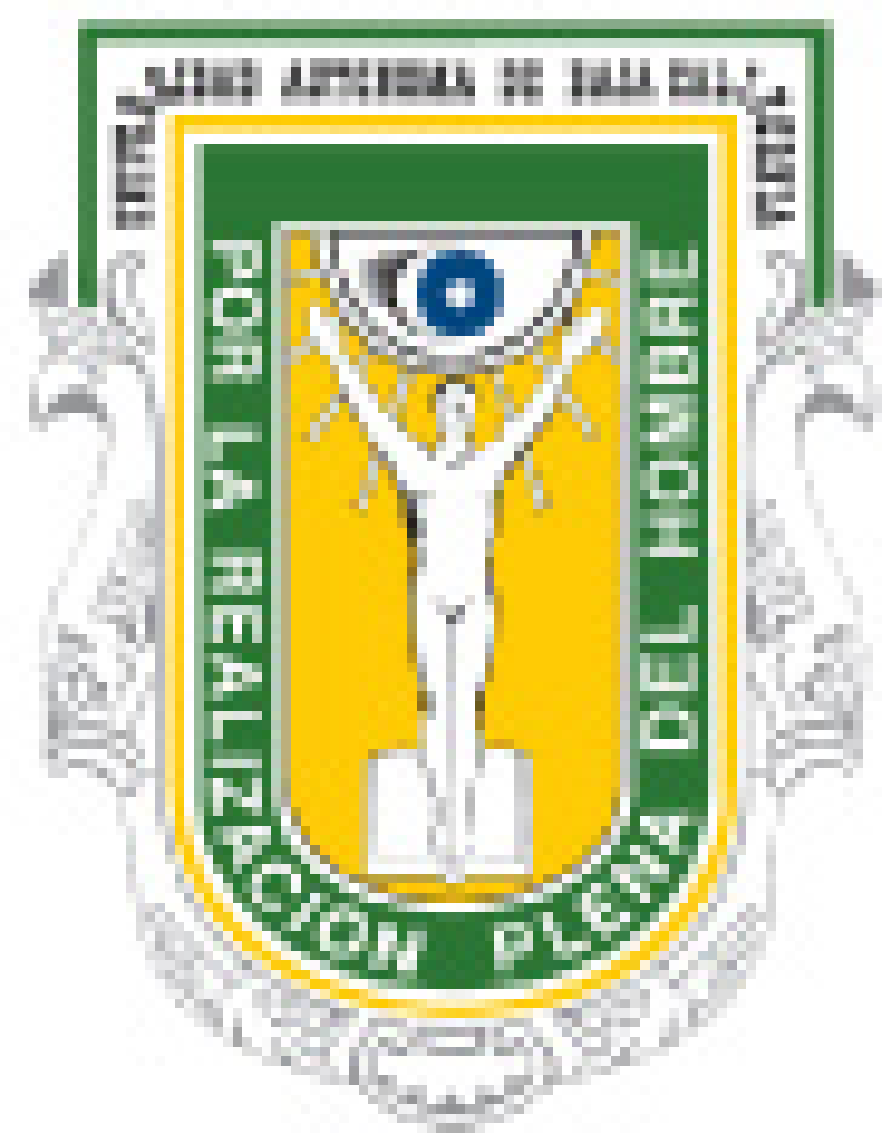 UNIVERSIDAD AUTÓNOMA DE BAJA CALIFORNIAInstituto de Ciencias AgrícolasMaestría en Ciencias en Agrobiotecnología en Zonas ÁridasANTEPROYECTO DE INVESTIGACIÓN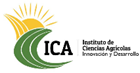 ActividadSemestre 1Semestre 2Semestre 3Semestre 4